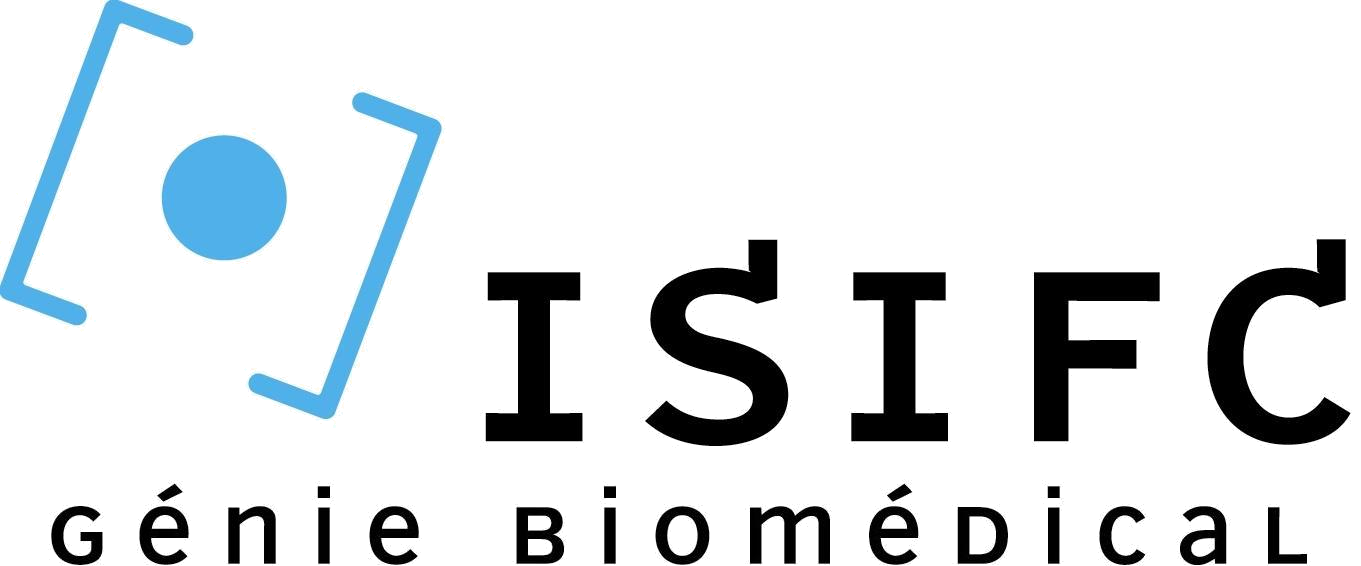 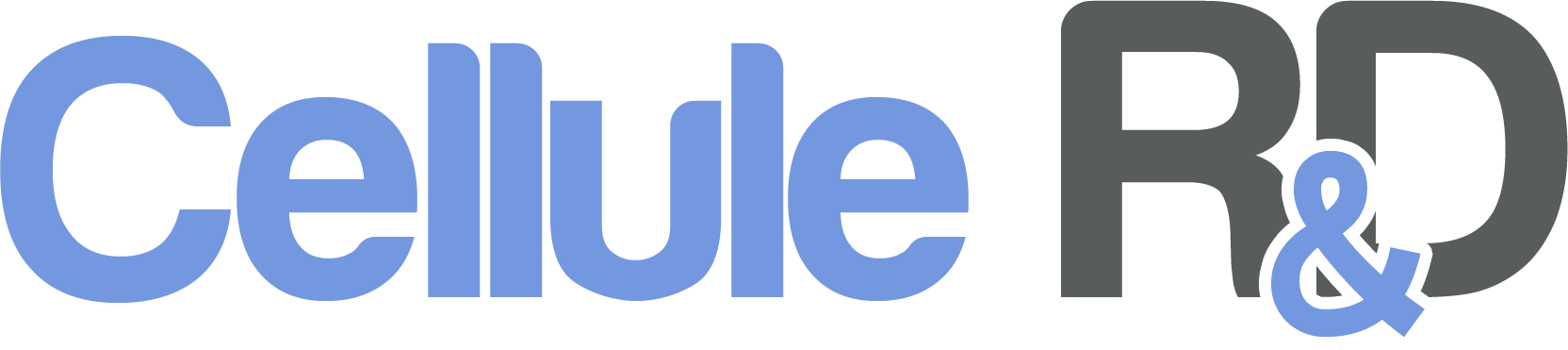 Proposition de projetCette fiche complétée doit être retournée à: nadege.bodin@univ-fcomte.frSTRUCTURE D’ACCUEILNom:    Adresse:                         Tel:			  Courriel:                            Principales activités:TUTEURNom:			     Prénom:           Fonction:      Adresse si différente:Tel:        Courriel:   Partenaires éventuelsRessources disponiblesTitre du projet:Contexte, objectifs, description détaillée de la mission confiée à l’élève ingénieur: